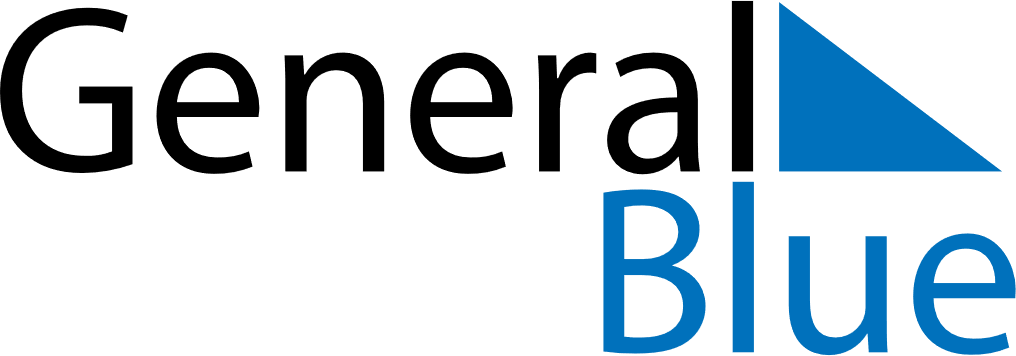 2022 - Q4Malta2022 - Q4Malta2022 - Q4Malta2022 - Q4Malta2022 - Q4Malta2022 - Q4Malta October 2022 October 2022 October 2022SundayMondayMondayTuesdayWednesdayThursdayFridaySaturday12334567891010111213141516171718192021222324242526272829303131 November 2022 November 2022 November 2022SundayMondayMondayTuesdayWednesdayThursdayFridaySaturday1234567789101112131414151617181920212122232425262728282930 December 2022 December 2022 December 2022SundayMondayMondayTuesdayWednesdayThursdayFridaySaturday123455678910111212131415161718191920212223242526262728293031Dec 8: Immaculate ConceptionDec 13: Republic DayDec 25: Christmas Day